		Europe: Italy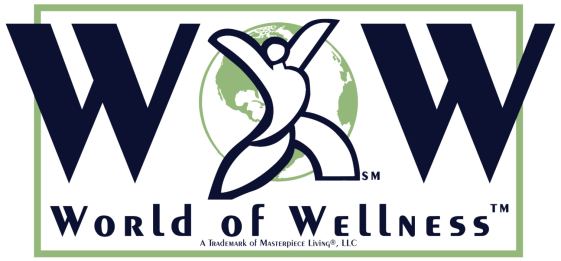 		Word ScrambleUnscramble the words below:1. htaenPon: ________________ 2. Remo: ________________ 3. yclSii: ________________ 4. raBugealFil: ________________ 5. aoGldno: ________________ 6. cerlFoen:________________ 7. Vnaaitc: ________________8. eVncei: __________9. uetSta fo aivDd:  ______ __ ________10. snaecsRiane:  _________________11. iinaadrS:  ____________12. Cinaith:  ____________